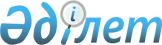 "Орталық сараптау-тексеру комиссиясы және орталық мемлекеттік және арнайы мемлекеттік архивтердің сараптау-тексеру комиссиялары туралы ережелерді бекіту туралы" Қазақстан Республикасы Байланыс және ақпарат министрінің 2011 жылғы 16 қарашадағы № 348 бұйрығына өзгерістер енгізу туралыҚазақстан Республикасы Мәдениет және спорт министрінің 2021 жылғы 5 қарашадағы № 344 бұйрығы. Қазақстан Республикасының Әділет министрлігінде 2021 жылғы 9 қарашада № 25052 болып тіркелді
      БҰЙЫРАМЫН:
      1. "Орталық сараптау-тексеру комиссиясы және орталық мемлекеттік және арнайы мемлекеттік архивтердің сараптау-тексеру комиссиялары туралы ережелерді бекіту туралы" Қазақстан Республикасы Байланыс және ақпарат министрінің 2011 жылғы 16 қарашадағы № 348 бұйрығына (Нормативтік құқықтық актілерді мемлекеттік тіркеу тізілімінде № 7343 болып тіркелген) мынадай өзгерістер енгізілсін:
      кіріспесі мынадай редакцияда жазылсын:
      "Ұлттық архив қоры және архивтер туралы" Қазақстан Республикасы Заңының 18-бабы 2-тармағының 3) тармақшасына сәйкес БҰЙЫРАМЫН:";
      көрсетілген бұйрықпен бекітілген Орталық сараптау-тексеру комиссиясы туралы ережеде:
      2-тармақ мынадай редакцияда жазылсын: 
      "2. ОСТК өз қызметінде Қазақстан Республикасының Конституциясын, "Ұлттық архив қоры және архивтер туралы" Қазақстан Республикасының Заңын, Қазақстан Республикасының архив ісі және басқаруды құжаттамалық қамтамасыз ету, электрондық құжат айналымы және электрондық архивтер саласындағы басқа да нормативтік құқықтық актілерін, сондай-ақ осы Орталық сараптау-тексеру комиссиясы туралы ережені (бұдан әрі – Ереже) басшылыққа алады.";
      көрсетілген бұйрықпен бекітілген Орталық мемлекеттік және арнайы мемлекеттік архивтердің сараптау-тексеру комиссиялары туралы ережеде:
      2-тармақ мынадай редакцияда жазылсын: 
      "2. СТК өз қызметінде Қазақстан Республикасының Конституциясын, "Ұлттық архив қоры және архивтер туралы" Қазақстан Республикасының Заңын, Қазақстан Республикасының архив ісі және басқаруды құжаттамалық қамтамасыз ету, электрондық құжат айналымы және электрондық архивтер саласындағы басқа да нормативтік құқықтық актілерін, сондай-ақ осы Орталық мемлекеттік және арнайы мемлекеттік архивтердің сараптау-тексеру комиссиялары туралы ережені (бұдан әрі – Ереже) басшылыққа алады.";
      14-тармақтың бесінші бөлігі мынадай редакцияда жазылсын: 
      "Заңды және жеке тұлғалардың өтініштеріне жауаптар Қазақстан Республикасы Әкімшілік рәсімдік-процестік кодексімен белгіленген тәртіпте жолданады.".
      2. Қазақстан Республикасы Мәдениет және спорт министрлігінің Архив істері және құжаттаманы басқару комитеті заңнамада белгіленген тәртіпте:
      1) осы бұйрықты Қазақстан Республикасы Әділет министрлігінде мемлекеттік тіркеуді;
      2) осы бұйрықты Қазақстан Республикасы Мәдениет және спорт министрлігінің интернет-ресурсында орналастыруды;
      3) бұйрықтың осы тармағында көзделген іс-шаралар орындалғаннан кейін он жұмыс күні ішінде Қазақстан Республикасы Мәдениет және спорт министрлігінің Заң қызметі департаментіне іс-шаралардың орындалуы туралы мәліметтерді ұсынуды қамтамасыз етсін.
      3. Осы бұйрықтың орындалуын бақылау жетекшілік ететін Қазақстан Республикасының Мәдениет және спорт вице-министріне жүктелсін.
      4. Осы бұйрық алғашқы ресми жарияланған күнінен кейін күнтізбелік он күн өткен соң қолданысқа енгізіледі.
					© 2012. Қазақстан Республикасы Әділет министрлігінің «Қазақстан Республикасының Заңнама және құқықтық ақпарат институты» ШЖҚ РМК
				
      Қазақстан Республикасы 
Мәдениет және спорт министрі 

А. Раимкулова
